Здравствуйте, уважаемые обучающиеся. Мы переходим к изучению следующей темы с применением дистанционных технологий. Изучив материал лекции, вам необходимо: Составить краткий конспект лекцииВыполнить домашнее задание. Краткий конспект лекции, домашнее задание переслать мастеру производственного обучения Кузнецовой Полине Ивановне на электронный адрес polinacuznezova@mail.ru  в формате PDFДистанционный урок МДК 01.01№28– 1 час группы №14, №14А(согласно КТП на 1,2 полугодие 2019-2020г)Тема урока: Владение терминологией машинных швейных работ. Владение классификацией машинных швов и строчек.Один из самых подробных вариантов классификаций излагает ГОСТ 12807-2003. Изделия швейные. Классификация стежков, строчек и швов. Ниже предлагается вариант классификации попроще. Согласно этому варианту все машинные швы в зависимости от ведущей функции делятся на 3 группы: соединительные (в которых детали лежат по обе стороны от шва), краевые (применяемые для обработки краев или срезов деталей) и отделочные (предназначенные для отделки деталей и изделия в целом). 

Таким образом, "имя" шва складывается из нескольких составляющих: названия группы, подгруппы и описания особенностей. То есть, говорить "стачной шов" или просто "с открытым срезом" не очень правильно, так как более верно называть шов полностью: "соединительный стачной расстрочной" или "краевой вподгибку с открытым срезом". 
Как Вы понимаете, в следующих сообщениях мы будем последовательно двигаться по этой схемке и знакомится с изображением, способом образования, основными техническими условиями и назначением представленных Вам выше видов швов. 
Домашнее задание: Изучить классификацию машинных швов; характеристику соединительных швов; https://booksee.org/book/596902  стр:23-24;стр:24-26; стр;27-31;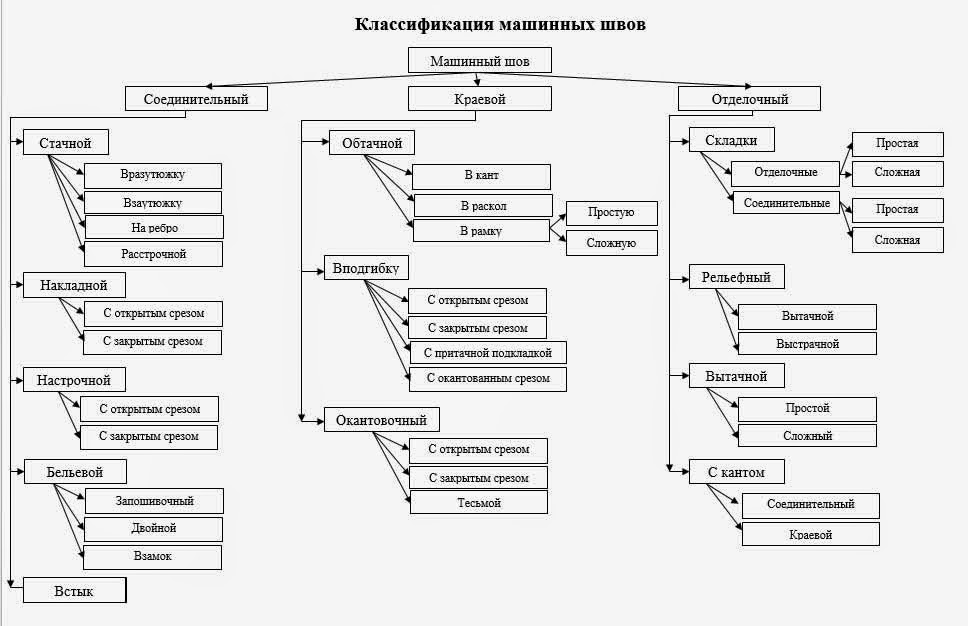 